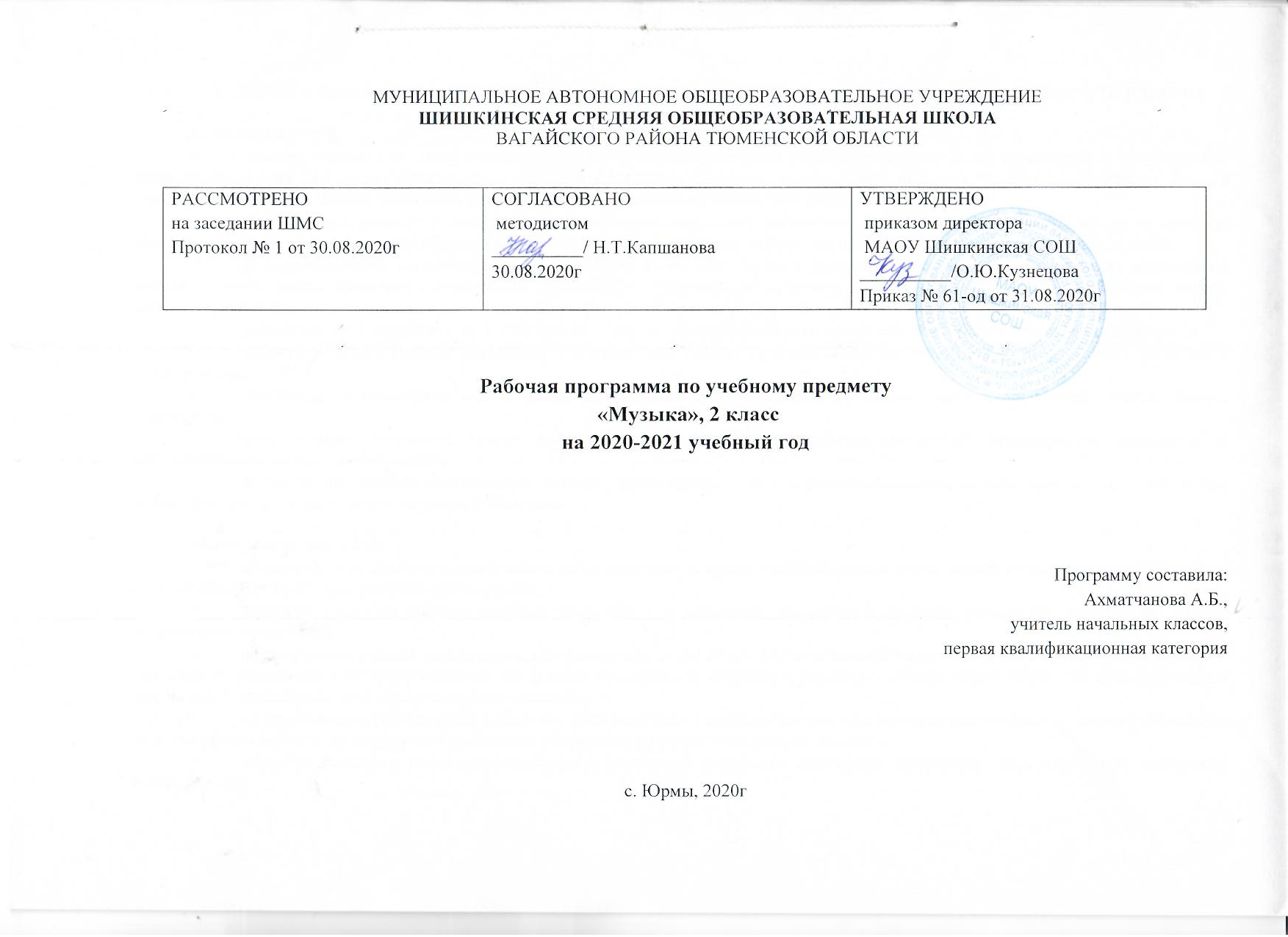 Ι.  ЛИЧНОСТНЫЕ, МЕТАПРЕДМЕТНЫЕ И ПРЕДМЕТНЫЕ РЕЗУЛЬТАТЫ УСВОЕНИЯ УЧЕБНОГО ПРЕДМЕТА«МУЗЫКА»Личностные УУД:чувство гордости за свою Родину, российский народ и историю России, осознание своей этнической и национальной принадлежности на основе изучения лучших образцов фольклора, шедевров музыкального наследия русских композиторов, музыки Русской православной церкви, различных направлений современного музыкального искусства России;целостный, социально ориентированный взгляд на мир в его органичном единстве и разнообразии природы, культур, народов и религий на основе сопоставления произведений русской музыки и музыки других стран, народов, национальных стилей;умение наблюдать за разнообразными явлениями жизни и искусства в учебной и внеурочной деятельности, их понимание и оценка – умение ориентироваться в культурном многообразии окружающей действительности, участие в музыкальной жизни класса, школы, города и др.; уважительное отношение к культуре других народов; сформированность эстетических потребностей, ценностей и чувств; развитие мотивов учебной деятельности и личностного смысла учения; овладение навыками сотрудничества с учителем и сверстниками; ориентация в культурном многообразии окружающей действительности, участие в музыкальной жизни класса, школы, города и др.; формирование этических чувств доброжелательности и эмоционально-нравственной отзывчивости, понимания и сопереживания чувствам других людей; развитие музыкально-эстетического чувства, проявляющего себя в эмоционально-ценностном отношении к искусству, понимании его функций в жизни человека и общества. Метапредметные УУД:овладение способностями принимать и сохранять цели и задачи учебной деятельности, поиска средств ее осуществления в разных формах и видах музыкальной деятельности; освоение способов решения проблем творческого и поискового характера в процессе восприятия, исполнения, оценки музыкальных сочинений; формирование умения планировать, контролировать и оценивать учебные действия в соответствии с поставленной задачей и условием ее реализации в процессе познания содержания музыкальных образов; определять наиболее эффективные способы достижения результата в исполнительской и творческой деятельности; продуктивное сотрудничество (общение, взаимодействие) со сверстниками при решении различных музыкально-творческих задач на уроках музыки, во внеурочной и внешкольной музыкально-эстетической деятельности; освоение начальных форм познавательной и личностной рефлексии; позитивная самооценка своих музыкально-творческих возможностей;овладение навыками смыслового прочтения содержания «текстов» различных музыкальных стилей и жанров в соответствии с целями и задачами деятельности; приобретение умения осознанного построения речевого высказывания о содержании, характере, особенностях языка музыкальных произведений разных эпох, творческих направлений в соответствии с задачами коммуникации; формирование у младших школьников умения составлять тексты, связанные с размышлениями о музыке и личностной оценкой ее содержания, в устной и письменной форме; овладение логическими действиями сравнения, анализа, синтеза, обобщения, установления аналогий в процессе интонационно-образного и жанрового, стилевого анализа музыкальных сочинений и других видов музыкально-творческой деятельности; умение осуществлять информационную, познавательную и практическую деятельность с использованием различных средств информации и коммуникации (включая пособия на электронных носителях, обучающие музыкальные программы, цифровые образовательные ресурсы, мультимедийные презентации, работу с интерактивной доской и т. п.). Предметные УУД:формирование представления о роли музыки в жизни человека, в его духовно-нравственном развитии; формирование общего представления о музыкальной картине мира;знание основных закономерностей музыкального искусства на примере изучаемых музыкальных произведений; формирование основ музыкальной культуры, в том числе на материале музыкальной культуры родного края, развитие художественного вкуса и интереса к музыкальному искусству и музыкальной деятельности; формирование устойчивого интереса к музыке и различным видам (или какому-либо виду) музыкально-творческой деятельности; умение воспринимать музыку и выражать свое отношение к музыкальным произведениям; умение эмоционально и осознанно относиться к музыке различных направлений: фольклору, музыке, религиозной традиции, классической и современной; понимать содержание, интонационно-образный смысл произведений разных жанров и стилей; умение воплощать музыкальные образы при создании театрализованных и музыкально-пластических композиций, исполнении вокально-хоровых произведений, в импровизациях. Результаты обучения. Второклассники научатся:принимать учебную задачу и следовать инструкции учителя; планировать свои действия в соответствии с учебными задачами и инструкцией учителя; эмоционально откликаться на музыкальную характеристику образов героев музыкальных сказок музыкальных зарисовок; выполнять действия в устной форме; осуществлять контроль своего участия в доступных видах музыкальной деятельности. осуществлять поиск нужной информации, используя материал учебника и сведения, полученные от взрослых;расширять свои представления о музыке (например, обращаясь к разделу «Рассказы о музыкальных инструментах»); ориентироваться в способах решения исполнительской задачи; использовать рисуночные и простые символические варианты музыкальной записи, в т.ч. карточки ритма; читать простое схематическое изображение; различать условные обозначения; сравнивать разные части музыкального текста; соотносить содержание рисунков с музыкальными впечатлениями. использовать простые речевые средства для передачи своего впечатления от музыки; исполнять музыкальные произведения со сверстниками, выполняя при этом разные функции (ритмическое сопровождение на разных детских инструментах и т.п.); учитывать настроение других людей, их эмоции от восприятия музыки; принимать участие в импровизациях, в коллективных инсценировках, в обсуждении музыкальных впечатлений; следить за действиями других участников в процессе музыкальной деятельности. эмоционально воспринимать музыку разного образного содержания, различных жанров;различать и эмоционально откликаться на музыку разных жанров: песню - танец, песню - марш, танец, марш; воспринимать их характерные особенности;эмоционально выражать свое отношение к музыкальным произведениям доступного содержания; различать жанры народной музыки и основные ее особенности; размышлять и рассуждать о характере музыкальных произведений, о чувствах, передаваемых в музыке; передавать эмоциональное содержание песенного (народного и профессионального) творчества в пении, движении, элементах дирижирования и др. слушать музыкальное произведение, выделять в нем его особенности, определять жанр произведения; находить сходство и различие интонаций, тем и образов, основных музыкальных форм; понимать основные дирижерские жесты: внимание, дыхание, начало, окончание, плавное звуковедение; элементы нотной записи; различать певческие голоса и звучание музыкальных инструментов; выражать свои эмоции в исполнении; передавать особенности музыки в коллективноммузицировании.выразительно исполнять попевки и песни, следить за интонированием и соблюдением певческой установки;воспринимать темповые, динамические особенности музыки; различать простые ритмические группы; сопоставлять музыкальные особенности народной и профессиональной музыки; выразительно и ритмично двигаться под музыку разного характера, передавая изменения настроения в разных частях произведения; участвовать в музыкальных драматизациях. Второклассники получат возможность научиться: понимать смысл инструкции учителя и заданий, предложенных в учебнике; воспринимать мнение взрослых о музыкальном произведении и его исполнении; выполнять действия в опоре на заданный ориентир; выполнять действия в громкоречевой (устной) форме; осуществлять поиск дополнительной информации (задания типа «Выясни у взрослых…»); работать с дополнительными текстами и заданиями в рабочей тетради; соотносить различные произведения по настроению, форме, по некоторым средствам музыкальной выразительности (темп, динамика, ритм, мелодия); соотносить иллюстративный материал и основное содержание музыкального сочинения; соотносить содержание схематических изображений с музыкальными впечатлениями; строить рассуждения о воспринимаемых свойствах музыки; выражать свое мнение о музыке в процессе слушания и исполнения; следить за действиями других участников в процессе импровизаций, коллективной творческой деятельности; понимать содержание вопросов о музыке и воспроизводить их; контролировать свои действия в коллективной работе; проявлять инициативу, участвуя в исполнении музыки; определять жанровые разновидности народных песен (плясовые, хороводные, шуточные); соотносить исполнение музыки с жизненными впечатлениями (например, с разными состояниями природы); воплощать выразительные особенности профессионального и народного творчества в пении, движении, импровизациях; воспринимать нравственное содержание музыкальных произведений;пользоваться записью, принятой в относительной сольмизации; исполнять попевки, ориентируясь на нотную запись; определять одноголосное и многоголосное изложение в музыке; различать на слух и чувствовать выразительность звучания оркестров (симфонического, народных инструментов, духового), звучания музыкальных инструментов; соотносить их тембры с характером героев, хоров (детского и взрослого), дисканта, сопрано, тенора и баса;проявлять инициативу в музыкально – исполнительской деятельности; понимать роль различных выразительных средств в создании музыкального образа; сравнивать звучание одного и того же произведения в разном исполнении; узнавать пройденные музыкальные произведения и их авторов. ΙΙ. СОДЕРЖАНИЕ УЧЕБНОГО ПРЕДМЕТА Тема раздела: «Россия – Родина моя»(3 ч.)   Мелодия.   Композитор – исполнитель – слушатель. Рождение музыки как естественное проявление человеческого состояния. Интонационно-образная природа музыкального искусства. Интонация как внутреннее озвученное состояние, выражение эмоций и отражение мыслей. Основные средства музыкальной выразительности (мелодия). Урок вводит школьников в раздел, раскрывающий мысль о мелодии как песенном начале, которое находит воплощение в различных музыкальных жанрах и формах русской музыки. Учащиеся начнут свои встречи с музыкой М.П.Мусоргского («Рассвет на Москве-реке»). Благодаря этому уроку школьники задумаются над тем, как получить представление о мелодии и аккомпанементе.Гимн России. Сочинения отечественных композиторов о Родине («Гимн России» А.Александров, С.Михалков).Знакомство учащихся с государственными символами России: флагом, гербом, гимном, с памятниками архитектуры столицы: Красная площадь, храм Христа Спасителярождается музыка, кто нужен для того, чтобы она появилась. Песенность, как отличительная черта русской музыки.Здравствуй, Родина моя! Моя Россия. Сочинения отечественных композиторов о Родине. Основные средства музыкальной выразительности (мелодия, аккомпанемент). Формы построения музыки (освоение куплетной формы: запев, припев). Этот урок знакомит учащихся с песнями Ю.Чичкова (сл. К.Ибряева) «Здравствуй, Родина моя!»  и Г. Струве (сл. Н Соловьевой) «Моя Россия» - о Родине, о родном крае. Нотная грамота как способ фиксации музыкальной речи. Элементы нотной грамоты. Нотная запись поможет школьникамМузыкальные образы родного края.Тема раздела: «День, полный событий»(6 ч.)Музыкальные инструменты (фортепиано). Музыкальные инструменты (фортепиано). Интонационно-образная природа музыкального искусства. Интонация как внутреннее озвученное состояние, выражение эмоций и отражение мыслей. Знакомство школьников с пьесами П.Чайковского и С.Прокофьева. Музыкальная речь как сочинения композиторов, передача информации, выраженной в звуках. Элементы нотной грамоты.Природа и музыка. Прогулка. Интонационно-образная природа музыкального искусства. Выразительность и изобразительность в музыке. Песенность, танцевальность, маршевость. Мир ребенка в музыкальных интонациях, образах.Танцы, танцы, танцы… Песенность, танцевальность, маршевость. Основные средства музыкальной выразительности (ритм). Знакомство с танцами «Детского альбома» П.Чайковского и «Детской музыки» С.Прокофьева.Эти разные марши. Звучащие картины. Песенность, танцевальность, маршевость. Основные средства музыкальной выразительности (ритм, пульс). Интонация – источник элементов музыкальной речи.  Музыкальная речь как сочинения композиторов, передача информации, выраженной в звуках. Многозначность музыкальной речи, выразительность и смысл. Выразительность и изобразительность в музыке.Расскажи сказку. Колыбельные. Мама.Интонации музыкальные и речевые. Их сходство и различие. Основные средства музыкальной выразительности (мелодия, аккомпанемент, темп, динамика). Выразительность и изобразительность в музыке. Региональные музыкально-поэтические традиции: содержание, образная сфера и музыкальный язык.Обобщающий  урок  1 четверти. Обобщение музыкальных впечатлений второклассников за 1 четверть. Накопление учащимися слухового интонационно-стилевого опыта через знакомство с особенностями музыкальной речи композиторов (С.Прокофьева и П.Чайковского).Тема раздела: «О России петь – что стремиться в храм»(5 ч.)Великий колокольный звон. Звучащие картины. Введение учащихся в художественные образы духовной музыки. Музыка религиозной традиции. Колокольные звоны России. Духовная музыка в творчестве композиторов («Великий колокольный звон» М.П.Мусоргского).Святые земли русской. Князь Александр Невский. Народные музыкальные традиции Отечества. Обобщенное представление исторического прошлого в музыкальных образах. Кантата («Александр Невский» С.С.Прокофьев). Различные виды музыки: хоровая, оркестровая.Сергий Радонежский. Народные музыкальные традиции Отечества. Обобщенное представление исторического прошлого в музыкальных образах. Народные песнопения.Молитва. Духовная музыка в творчестве композиторов (пьесы из «Детского альбома» П.И.Чайковского «Утренняя молитва», «В церкви»). С Рождеством Христовым! Народные музыкальные традиции Отечества. Праздники Русской православной церкви. Рождество Христово. Народное музыкальное творчество разных стран мира. Духовная музыка в творчестве композиторов. Представление  о  религиозных  традициях. Народные славянские песнопения.Музыка на Новогоднем празднике. Народные музыкальные традиции Отечества. Народное и профессиональное музыкальное творчество разных стран мира. Разучивание песен к празднику – «Новый год».Обобщающий  урок Накопление иобобщение музыкально-слуховых впечатлений второклассников за 2 четверть.Тема раздела: «Гори, гори ясно, чтобы не погасло!»(4 ч.)Русские народные инструменты. Плясовые наигрыши. Наблюдение народного творчества. Музыкальные инструменты. Оркестр народных инструментов. Музыкальный и поэтический фольклор России: песни, танцы, пляски, наигрыши. Формы построения музыки: вариации.Разыграй песню. Народные музыкальные традиции Отечества. Наблюдение народного творчества. Музыкальный и поэтический фольклор России: песни, танцы, хороводы, игры-драматизации. Приразучивании игровых русских народных песен «Выходили красны девицы», «Бояре, а мы к вам пришли» дети узнают приемы озвучивания песенного фольклора: речевое произнесение текста в характере песни, освоение движений в «ролевой игре».Музыка в народном стиле. Сочини песенку. Народная и профессиональная музыка. Сопоставление мелодий произведений С.С.Прокофьева, П.И.Чайковского, поиск черт, роднящих их с народными напевами и наигрышами. Вокальные и инструментальные импровизации с детьми на тексты народных песен-прибауток, определение их жанровой основы и характерных особенностей.Проводы зимы. Встреча весны. Народные музыкальные традиции Отечества. Русский народный праздник. Музыкальный и поэтический фольклор России. Разучивание масленичных песен и весенних закличек, игр, инструментальное исполнение плясовых наигрышей. Многообразие этнокультурных, исторически сложившихся традиций. Региональные музыкально-поэтические традиции.Тема раздела: «В музыкальном театре»(5 ч.)Сказка будет впереди. Интонации музыкальные и речевые. Разучивание песни «Песня-спор» Г.Гладкова (из к/ф «Новогодние приключения Маши и Вити») в форме музыкального диалога.Детский музыкальный театр. Опера. Балет. Обобщенное представление об основных образно-эмоциональных сферах музыки и о многообразии музыкальных жанров. Опера, балет. Музыкальные театры. Детский музыкальный театр. Певческие голоса: детские, женские. Хор, солист, танцор, балерина. Песенность, танцевальность, маршевость в опере и балете.Театр оперы и балета. Волшебная палочка дирижера. Музыкальные театры. Обобщенное представление об основных образно-эмоциональных сферах музыки и о многообразии музыкальных жанров. Опера, балет. Симфонический оркестр. Музыкальное развитие в опере. Развитие музыки в исполнении. Рольдирижера,  режиссера, художника в создании музыкального спектакля. Дирижерские жесты.Опера «Руслан и Людмила». Сцены из оперы. Опера. Формы построения музыки. Музыкальное развитие в сопоставлении и столкновении человеческих чувств, тем, художественных образов. «Какое чудное мгновенье!» Увертюра. Финал. Постижение общих закономерностей музыки: развитие музыки – движение музыки. Увертюра к опере. Обобщающий  урок 3 четверти.  Обобщение музыкальных впечатлений второклассников за 3   четверть.Тема раздела: «В концертном зале » (5 ч.) Симфоническая сказка (С.Прокофьев «Петя и волк»).        Музыкальные  инструменты. Симфонический оркестр. Знакомство  с  внешним  видом,  тембрами,  выразительными  возможностями музыкальных  инструментов  симфонического оркестра. Музыкальные портреты в симфонической музыке. Музыкальное развитие в сопоставлении и столкновении человеческих чувств, тем, художественных образов. Основные средства музыкальной выразительности (тембр).«Картинки с выставки». Музыкальное впечатление. Интонационно-образная природа музыкального искусства. Выразительность и изобразительность в музыке. Музыкальные портреты и образы  в симфонической и фортепианной  музыке. Знакомство с пьесами из цикла «Картинки с выставки» М.П.Мусоргского.«Звучит нестареющий Моцарт». Симфония №40. Увертюра. Постижение общих закономерностей музыки: развитие музыки – движение музыки. Развитие музыки в исполнении. Музыкальное развитие в сопоставлении и столкновении человеческих чувств, тем, художественных образов. Формы построения музыки: рондо. Знакомство учащихся с произведениями великого австрийского композитора В.А.Моцарта.Тема раздела: «Чтоб музыкантом быть, так надобно уменье» (6 ч.)Волшебный цветик-семицветик. Музыкальные инструменты (орган). И все это Бах! Интонация – источник элементов музыкальной речи. Музыкальная речь как способ общения между людьми, ее эмоциональное воздействие на слушателей. Музыкальные инструменты (орган). Композитор – исполнитель – слушатель. Знакомство учащихся с произведениями великого немецкого композитора И.-С.Баха.Все в движении. Попутная песня. Выразительность и изобразительность в музыке. Музыкальная речь как сочинения композиторов, передача информации, выраженной в звуках. Основные средства музыкальной выразительности (мелодия, темп).Музыка учит людей понимать друг друга. «Два лада» (легенда). Песня, танец, марш. Основные средства музыкальной выразительности (мелодия, ритм, темп, лад). Композитор – исполнитель – слушатель. Музыкальная речь как способ общения между людьми, ее эмоциональное воздействие на слушателей.Природа и музыка. «Печаль моя светла».Многозначность музыкальной речи, выразительность и смысл. Основные средства музыкальной выразительности (мелодия, лад). Музыкальная речь как сочинения композиторов, передача информации, выраженной в звуках.Первый (международный конкурс П.И.Чайковского). Мир композитора (П.Чайковский, С.Прокофьев). Обобщающий  урок 4 четверти. Заключительный  урок – концерт. Общие представления о музыкальной жизни страны. Конкурсы и фестивали музыкантов. Интонационное богатство мира. Своеобразие (стиль) музыкальной речи композиторов (С.Прокофьева, П.Чайковского).Обобщение музыкальных впечатлений второклассников за 4 четверть и год. Составление афиши и программы концерта. Исполнение  выученных и полюбившихся  песен  всего учебного  годаΙΙΙ. ТЕМАТИЧЕСКОЕ ПЛАНИРОВАНИЕ С ОПРЕДЕЛЕНИЕМ ОСНОВНЫХ ВИДОВ УЧЕБНОЙ ДЕЯТЕЛЬНОСТИ ОБУЧАЮЩИХСЯ№ п/пТема урока№ п/пТема урока1Мелодия2Здравствуй, Родина моя! Музыкальные образы родного края3Гимн России4Музыкальные инструменты (фортепиано)5Природа и музыка. 6Танцы, танцы, танцы…7Эти разные марши. Звучащие картины8Расскажи сказку9Колыбельные. Мама10Великий колокольный звон. Звучащие картины11Святые земли русской. Александр Невский12Святые земли русской. Сергий Радонежский13Молитва14С Рождеством Христовым! Музыка на Новогоднем празднике15Русские   народные   инструменты.   Плясовые наигрыши. Разыграй песню16Музыка в народном стиле. Сочини песенку17Русские народные праздники: Проводы зимы18Встреча весны19Сказка будет впереди.  Детский музыкальный театр20Опера. Балет21Театр оперы и балета. Волшебная палочка дирижёра22Опера М. И. Глинки23«Руслан и Людмила». Сцены из оперы. Какое чудное мгновенье!  Увертюра. Финал24Симфоническая сказка25С. С. Прокофьев «Петя и волк»26Сюита М.П. Мусоргского «Картинки с выставки». Музыкальное впечатление27«Звучит нестареющий Моцарт». Симфония №4028Увертюра29Волшебный цветик-семицветик. Музыкальные инструменты (орган). «И всё это – И.-С. Бах»30Всё в движении. Попутная песня31«Музыка учит людей понимать друг друга»32Два лада. Легенда. Природа и музыка33Печаль моя светла34Первый. Мир композитора (П. И. Чайковский, С. С. Прокофьев). Могут ли иссякнуть мелодии?